Dobra forma (dobraforma.ku.edu) Module 30.1 Завдання 2 Transcript Яке пиво ти хочеш?Як справи? Як Ваші батьки?Це твій новий сусід? Який він?Як життя?Яка у тебе робота?This work is licensed under a  
Creative Commons Attribution-NonCommercial 4.0 International License. 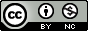 